KIF HOCKEY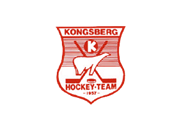 Sesongen 2019/2020Informasjon om kontingent, dugnader, spillerskap, lisens ol.Treningsavgift;Søskenrabatt; Barn nr. 2, 3, 4 osv = 25% rabatt Dugnader KIF kort og dorull/tørkerullDu kan velge å kjøpe deg ut av dugnader, du betaler da tilsvarende det KIF Ishockey tjener per KIF Kort/sekk med dorull/tørkerull.Ved å kjøpe deg fri betaler du;Det tilkommer i tillegg et adm.-gebyr på kr 50,-KIF kort kommer i oktober – 2 kort per spiller.Pris per kort: 200,-Dorull/Tørkerull dugnad deles i to, 4 sekker i oktober/november og 4 sekker i januar/februar. (Skøyte- og ishockeyskole – får ett KIF Kort og to sekker papir de skal selge, en før og en etter jul)Pris per sekk: 350,-Serverings- og andre dugnaderAntall dugnader varierer fra år til år (avhengig av hvilke oppdrag vi får).Det sendes ut egen informasjon om disse dugnadene.Det er ikke mulig å kjøpe seg fri fra disse.Spillerskap i Kongsberghallen (til oppbevaring av utstyr)Pris per skap per sesong er kr. 500,-Har du skap fra forrige sesong videreføres avtalen.Hvis du ikke ønsker skap videre gi beskjed til Vibeke B Andersen på epost regnskap.ishockey@kongsbergidrettsforening.noØnsker du skap? Gi beskjed til Vibeke B Andersen på epost. (vi  har noen få ledige og setter opp venteliste hvis det blir nødvendig)KlubbfargerVåre farger er mørke blått, rødt og hvitt.Bukse		;	mørk blåHjelm		;	mørk blåHansker	;	mørk blå m/hvit og/eller rødtStrømper	;	rød/hvite/blå (kjøpes av klubben, ta kontakt med Matrialforvalter – Jørn Raimond Andersen)Drakt		;	lånes ut/kjøpes gjennom klubbenVi presiserer at ingen må kjøpe nytt utstyr for å tilpasse seg dette, men når dere må kjøpe nytt ber vi om at dere følger klubbens føringer Fakturering Faktura beregnes av KIF ishockey og sendes ut på mail som er registrert på spiller event e-faktura.Treningsavgift deles i to og faktureres i oktober og desember (for skøyte- og ishockeyskolen faktureres den en gang i desember)KIF Kort faktureres i etterkant av utlevering.Papir (dorull/tørkerull) kan betales på VIPPS v/henting, ellers vil det faktureres i etterkant av henting/utlevering.Annet (skap, kjøpe seg fri for dugnader, strømper og event annet) faktureres sammen med første halvdel av kontingent.NB!Kontingent til KIF hovedforeningen faktureres direkte fra hovedforeningen.NettbutikkKIF Ishockey har egen nettbutikk hvor du kan kjøpe treningstøy, capser, hettegensere osv.Nettadresse: https://www.iamhockey.no/categories/kongsberg-ishockeyLisens og forsikring for ishockeyspillere.Alle som skal spille ishockey i Norge, uansett alder, er pålagt av Norges Ishockeyforbund å ha en gyldig lisens før de kan delta på kamp.
Det er også KIF Ishockey’s policy at våre spillere skal ha gyldig lisens når de deltar på treninger i regi av klubben.
Når man betaler for lisens betaler man i praksis for en helseforsikring for ishockeyspillere, som er inngått mellom Norges Ishockeyforbund og Gjensidige. Pengene går da til Norges Ishockeyforbund og ikke til KIF Ishockey.
Ishockeyspillere født 2008 eller yngre betaler ikke for sin lisens selv, den er dekket av Norges Ishockeyforbund (gjelder for 2019, neste år gjelder det spillere født 2009 eller yngre).Har man løst lisens ett år, vil man automatisk få utstedt ny lisens året etter. Ny lisens må betales for å være gyldig.
Skal man ikke spille ishockey, men har fått faktura for ny lisens, sletter man bare faktura/lar være å betale. Da vil man ikke få lisensfaktura neste år.Er man ny ishockeyspiller - uansett alder, eller skal starte opp igjen etter mer enn ett års opphold, er det viktig at man melder ifra til klubbens lisensansvarlig for å få registrert lisens.
E-mail adresse til lisensansvarlig i KIF Ishockey er lars.ingebrigtsen75@gmail.com 
Informasjon som må meldes inn er:Fullt navnFødselsdatoE-mail adresseTelefonnummerBostedsadresseLisens kan også opprettes, og skal betales via https://minidrett.nif.no/
Logg inn på minidrett eller opprett bruker om man ikke har det.Hvis man må opprette bruker anbefales det å opprette denne i spillerens navn.
Når bruker er opprettet går man inn på lisenser.Der finner man link til å løse/betale lisens online.Når det er gjort kan man laste ned/se lisenskort.Om man har problemer med registreringen i minidrett kontakt:
Brukerstøtte og hjelp
Telefon 21 02 90 90
minidrett@idrettsforbundet.no
Ved å følge link under finner man informasjon om gjeldende forsikringsavtale og skademelding som skal brukes ved skade.
Her finner man også gjeldende priser for grunn- og utvidet lisens for de forskjellige årsklassene.
Her finner man også en enkel brukerveiledning til min idrett.
https://www.hockey.no/forbundet/lisens-og-forsikring/lisens-og-forsikring1/ 

Vi ønsker alle en fin sesong!KIF ishockey v/StyretLagKontingentSkøyte- og Ishockeyskole og U81250,-U101500,-U122000,-U142500,-U163000,-Kvinner3000,-Herrer3750,-KIF kort (2 stk)Kr.  300,-Dorull/Tørkerull (8 sekker)Kr. 1300,-KIF kort og Doruller/tørkerullerKr. 1600,-